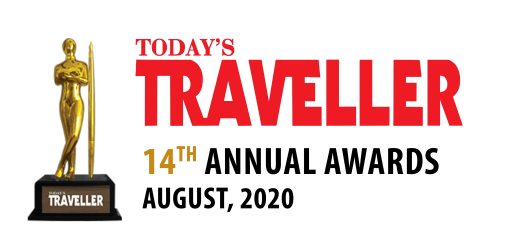 TRAVEL, TOURISM, HOSPITALITY, WELLNESS AWARD ENTRY FORMAward Category (Please )Hotel – India			Hotel – International		Hotel Luxury Hotel – Upcoming		Hotel Chain			Hotel Chain - Luxury		Residences/Service Apartments	Chef				Niche				Restaurant			Spa& Wellness		Domestic Tourism	International Tourism		Airline				Cruises			Exhibition & Convention Centre	Trains				Travel Agent/Tour OperatorInt'l Tourism Representations		Visa Service Provider		Car Rentals/Ground HandlersLounge				Medical Tourism		Govt. Organisations Promoting Tourism	Civil Aviation			Wedding Essentials		Sustainable TourismSub Category (Please select from the sub categories on the next page):......................................................................................................................................................................................................................................................Name of Organisation:................................................................................................................................................Address: .........................................................................................................................................................................................................................................................................................................................................................Phone:	........................................................................................................................................................................E-mail: ........................................................................................................................................................................Person filling the entry: Mr/Ms/Mrs:  ..........................................................................................................................Designation: ...............................................................................................................................................................Person receiving the award(if selected): ...................................................................................................................Designation: ...............................................................................................................................................................Rules and Regulations:You are required to apply separately for each category that you find appropriate for your organisation.Decision of the Award Jury is final and no appeal or correspondence will be entertained.GICPL reserves the right to award more than one organisation as the winner, and could also withhold award(s), if the required standard is not met.	GICPL accepts no liability for any loss resulting from the disclosure of information concerning an entry to Assessors or Jury members, though all reasonable precautions will be taken to maintain secrecy.GICPL cannot undertake to return documents or supplementary material submitted with an entry.Award for each sub-sector may be given, even if there is only one application in any of the categories provided that it meets the qualification of minimum assessment (as decided by the Jury).	Jury may not approve any Award, if the applicants do not get the minimum qualifying standards.You can send more than one entry but the maximum permissible number of entries is three.Applications must have the supporting documents with regard to the parameters given below.Incomplete applications will not be accepted.GICPL reserves the right to add or delete any award category or sub category.Please attach the following documents:InitiativesAchievementsUSPReason for choosing the categoryJudgement:Entries will be judged independently by a Special Panel of Judges.Deadline:All entries must be received no later than May, 2020 for consideration.All entries must be accompanied by the official entry form.The winners will be announced on August, 2020SUB CATEGORIES (Please , maximum permissible number of entries is three)Submission Option:Please email your entry to: todaystravellerawards@gmail.comThe hard copies may be sent to the below mentioned address:“Today’s Traveller Annual Awards”Gill India Concepts Pvt. Ltd.504, 5TH FLOOR, SHEETLA HOUSE, BUILDING NO. 73-74, NEHRU PLACE, NEW DELHI - 110019Tel: 011 41029079, 41029979, 26451712-131TODAY’S TRAVELLER Award (Hotel - India)3TODAY’S TRAVELLER Award (Upcoming Hotel)1ABest Business Hotel in the City3GBest Upcoming 5-Star Hotel in the City1BBest Convention Facility Hotel in the City3HBest Upcoming Deluxe Luxury Hotel in the City1CBest Upcoming Business Hotel in the City3IBest Upcoming Boutique Hotel in the City1DBest Leisure Hotel in the City3JBest UpcomingLeisure Hotel in the City1EBest Customer-Centric Hotel in the City1FBest Entertainment Facility Hotel in the City4TODAY’S TRAVELLER Award (Hotel Luxury)1GBest 5-Star MICE Hotel in the City4ABest Luxury Heritage Hotel in the City1HBest 5-Star Resort Hotel in the City4BBest Upcoming 5-Star Hotel in the City1IBest Recreation Facility Hotel in the City4CBest Luxury Honeymoon Hotel in the City1JBest Fine Dining Options Hotel in the City4DBest Luxury Service Residence in the City1KBest Wedding Hotel in the City4EBest Luxury New-Age Hotel in the City1LBest Wildlife Resort in the Region4FBest Luxury Environmentally Responsible Hotel in the City1MBest Mid-Market Hotel in the City4GBest Luxury Business Hotel in the City1NBest Environment-Friendly Hotel in the City4HBest Luxury Wildlife Resort in the City1OBest New 5-Star Hotel in the City4IBest Luxury Spa Hotel in the City1PBest Boutique Hotel in the City4JBest Luxury Beach & Meetings Resort in the City1QBest Heritage Hotel in the City4KMost Stylish Boutique Hotel in the City1RMost Popular Hospitality Brand4LMost Stylish Luxury Hotel in the City1STrendiest Business Hotel in the City4MBest Luxury Business Service Hotel in the City1TBest Conceptualised Hotel in the City4NBest Luxury MICE Hotel in the City1UBest Environment-Friendly Resort in the City1VBest Family-Friendly Hotel in the City5TODAY’S TRAVELLER Award (Hotel Chain)1WBest Premium Spa Hotel in the City5AHotel Chain with the Best CSR Activities5BFastest Growing Hotel Chain2TODAY’S TRAVELLER Award (Hotel – International Citywise in the country)5CBest Environment-Friendly Hotel Chain2ABest International Leisure Hotel5DBest Business-Friendly Hotel Chain2BBest International Business Hotel5EBest First Class Business Hotel Chain2CBest International Wedding Hotel5FBest Customer Satisfaction Hotel Chain2DBest International Entertainment Hotel5GMost Popular Frequent Traveller Hotel Chain2EBest International Resort Hotel5HBest International Hotel Management Group2FBest International Luxury Hotel5IMost Effective Hotel Brand on Social Media5TODAY’S TRAVELLER Award (Hotel Chain)11CBest Wellness Spa5JMost Hospitable Hotel Chain11DMost Admired Wellness Brand5KBest Hotel Group Website11EWellness Entrepreneur of the Year5LBest Hotel Global Sales & Marketing Organisation11FWellness Brand of the Year5MBest Independent Hotel Chain11GHealth Icon of the Year5NMost Promising Hotel Brand11HHealth Entrepreneur of the Year5OBest Heritage Hotel Chain11IHealth Innovation of the Year11JHealth Start-up of the Year6TODAY’S TRAVELLER Award (Hotel Chain - Luxury)11KEmerging Healthcare Brand of the Year6ABest Luxury Environmentally Responsible Hotel Chain11LPublic Health Initiative of the Year6BBest Luxury Business Hotel Chain11MHealth Brand of the Year – Healthcare6CBest Luxury Wildlife Resort Chain11NHealth Brand of the Year – Water6DMost Hospitable Luxury Hotel Chain11OHealth Brand of the Year – Food6EBest Luxury Hotel Chain11PInnovation in Food Safety Award11QBest Regional Bakery and Confectionary Chain of The Year7TODAY’S TRAVELLER Awards (Residences/Service Apartments)11RThe Fitness Healthy Food Awards7ABest Branded Luxury Residences/Service Apartments11SBest Rejuvenation Centre7BBest Premium Lifestyle Residences/Service Apartments in the City7CBest Diversified Lifestyle Accommodation Group12TODAY’S TRAVELLER Award (Domestic Tourism)12ABest Eco-Tourism Destination8TODAY’S TRAVELLER Award (Chef)12BBest Heritage Tourism Destination8ABest Chef Indian Cuisine12CBest State for Showcasing Art & Culture8BBest Chef International Cuisine12DBest State for Preservation of Tribal Culture12EBest State for Promotion of Festivals & Fairs9TODAY'S TRAVELLER Award (Niche)12FBest State Promoting Medical Tourism9ABest Budget Boutique Hotel in the City12GBest Pilgrimage Tourism Destination9BBest Hotel Website12HBest Wildlife Conservation Destination9CBest Hotel Loyalty Programme12IBest Planned City of the Year9DBest Newly-Renovated Hotel in the City12JBest State for Handlooms & Handicrafts9EBest Family-Friendly Hotel in the city12KBest Beach Tourism Destination9FBest Green Hotel of the Year12LBest Adventure Tourism Destination9GBest Hi-Tech Hotel in the City12MSmart City of the Year9HBest Innovation in Services Hotel in the City12NBest State for Urban Planning9IBest Luxury Travel Experience Provider12OBest State for Capital Investment in Tourism12PBest Tourism Website (State)10TODAY’S TRAVELLER Award (Restaurant)12QMost Progressive State10ABest Restaurant (Indian Cuisine)12RBest Rural Tourism Destination10BBest Restaurant (International Cuisine)12SBest All-Season Destination12TMost Technology Friendly State11TODAY’S TRAVELLER Award (Spa & Wellness)12UBest Domestic MICE Destination11ABest Spa in a Luxury Hotel12VBest Shopping Destination11BBest Spa in a Resort Hotel12WBest State for Promoting Niche Tourism13TODAY’S TRAVELLER Award (International Tourism)17BExceptional Work in Customer-centric Services13ABest Destination Offering Luxury17CBest Luxury Train13BOutstanding International Showcase of Art & Culture13CBest International Family Holiday Destination18TODAY’S TRAVELLER Award (Travel Agent / Tour Operator)13DBest Eco-Friendly International Destination18ABest Outbound Tour Operator13EEmerging International Tourism Destination18BBest Inbound Tour Operator13FBest International MICE Destination18CBest Travel Company for Customer Satisfaction13GBest All-Season Destination18DBest Leisure Inbound Tour Operator13HBest Beach and Water Sports Destination18EBest Domestic Tour Operator13IBest Adventure Tourism Destination13JBest Shopping Destination19TODAY’S TRAVELLER Award (International Tourism Representations)19ABest Company for Destination Marketing Services in India14TODAY’S TRAVELLER Award (Airline)19BBest Company for International Tourism Representation in India14ABest Domestic Airline of the Year19CBest International Publicity & Promotion Company14BBest In-Flight Service (Domestic Airline)19DBest International Representation for Interactive Trade Shows14CBest Domestic Airline Network19EBest Company for Delivery of International Sales14DBest Leisure Airline14EBest Airline Cabin Cleanliness20TODAY’S TRAVELLER Awards (Visa Service Provider)14FBest International Airline of the Year20ABest Visa Service Provider14GBest In-Fight Entertainment (Intl. Airline)20BBest Company for Visa Information14HBest In-Flight Service (Intl. Airline)20CBest Company for Quality Visa Services14IBest Business Class (Intl. Airline)20DExcellence in Visa Outsourcing & Allied Services14JBest General Aviation Company in India14KBest Low-Cost Airline21TODAY’S TRAVELLER Award (Car Rentals/Ground Handlers)14LBest Regional Airline21ABest Car Rental Company21BBest Budget Car Rental Company15TODAY’S TRAVELLER Award (Cruises)21CBest Luxury Ground Handlers15ABest Wholesaler for Cruises21DBest Business Car Rental Company15BCruise Line with Highest Customer Satisfaction15CBest Cruise Agent22TODAY’S TRAVELLER Award (Lounge)15DBest MICE Operator for Cruises22AIndia’s Leading Airport Lounge15EBest Cruise Line for Onboard Entertainment22BBest Airport Lounge of the Year16TODAY’S TRAVELLER Award (Exhibition & Convention Centre)23TODAY’S TRAVELLER Award (Medical Tourism)16ABest Exhibition & Convention Centre – Northern Region23ABest use of Technology in Medical Tourism16BBest Exhibition & Convention Centre – Southern Region23BBest Multi-specialty Hospital Chain16CBest Exhibition & Convention Centre – Eastern Region23CExcellence in Medical Tourism Research16DBest Exhibition & Convention Centre – WesternRegion23DBest Patient Experience in Medical Tourism23EEmerging Tertiary Care Hospital17TODAY’S TRAVELLER Award (Trains)23FBest Super Specialty Hospital17ABest Tourism Portal23GBest Integrated Healthcare in India23HRedesigning Healthcare Services in India26TODAY'S TRAVELLER AWARDS (Wedding Essentials)26ABest Wedding Destination Company24TODAY’S TRAVELLER Award (Government Organisation Promoting Tourism)26BBest Wedding Planner - International Destination24ABest Organisation Promoting Art & Craft26CBest Wedding Planner - Domestic Destination24BBest Organisation Promoting Eco-friendly Products26DBest Non-Hotel Wedding Venue in the City24CBest Organisation Promoting Tribal Arts & Crafts24DBest Organisation for Financial Support to Tourism Industry27TODAY’S TRAVELLER Awards (Sustainable Tourism)24EBest Promotion of Rail Tourism27ABest Initiative for wildlife conservation24FMost Enterprising Public Sector Company27BBest innovation by a tour operator in Eco Tourism24GBest Public Sector Company for Consumer-Friendly Initiatives27CBest Initiative for local economic benefit24HMost Effective E-commerce Portal24IBest Company for E-Commerce25TODAY’S TRAVELLER Award (Civil Aviation)25ABest Civil Aviation Company for charter services25BBest Civil Aviation Company promoting adventure sports25CBest Civil Aviation Company for luxury fleet25DBest Charter Services for Business Traveller25EBest General Aviation Company